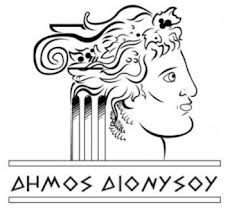 ΕΛΛΗΝΙΚΗ ΔΗΜΟΚΡΑΤΙΑ                                               ΝΟΜΟΣ ΑΤΤΙΚΗΣ                                                           ΔΗΜΟΣ ΔΙΟΝΥΣΟΥΤΜΗΜΑ: Αυτοτελές τμήμα Διαβούλευσης & ΕθελοντισμούΔ/ΝΣΗ:Κανάρη 3,14569 ΆνοιξηΠληροφορίες: Ελευθερία ΚυριακούληΤηλ. 2132139812Email:kyriakouli@dionysos.gr; diavoulefsi-ethelontismos@dionysos.gr.A. ΠΡΟΣΩΠΙΚΑ ΣΤΟΙΧΕΙΑΟνοματεπώνυμο:…………………………………………………………………….………………………....................................Ημερομηνία Γέννησης:……………………………………………………… Πατρώνυμο: ………….………………………...........Κατάσταση Απασχόλησης (Δημόσιος/ Ιδιωτικός Υπάλληλος, Ελεύθερος Επαγγελματίας, Φοιτητής/ Σπουδαστής, Οικιακά, συνταξιούχος, άνεργος, άλλο,): …………………………………………………………………………… ………………………………………………………………………………………………………. ΑΔΤ.: ………………………………………Διεύθυνση κατοικίας:………………………………………….…………… Δήμος-Περιοχή: ………………………………………….Τηλέφωνα Επικοινωνίας:…………………………………………………………………......................................................Εmail:…………………………………………………………………………………………........................................................ B. ΓΝΩΣΕΙΣ - ΔΕΞΙΟΤΗΤΕΣΣπουδές ……………………………………………………………………………..…………………………………………………………… ………………………………………………………………………………………………………………………………………………………...Ξένες Γλώσσες α) …………………………………… β) ………………………….….......... γ) …………………....................Σημειώνετε την ειδίκευσή σας, είτε στο πλαίσιο της εργασίας σας, είτε στο πλαίσιο των ευρύτερων ενδιαφερόντων σας. Μπορείτε να επιλέξετε περισσότερα από ένα πεδία, ή/και να προσθέσετε κάποιο δικό σας, επιλέγοντας "Άλλο". Ιατρικές γνώσεις Γνώσεις Νοσηλευτικής Γνώσεις Πρώτων Βοηθειών Κτηνιατρικές γνώσεις Φαρμακευτικές γνώσεις Γνώσεις Διασώστη Γνώσεις Ραδιοεπικοινωνίας Γνώσεις Προσανατολισμού, Χρήσης Πυξίδας Περιβαλλοντικές γνώσεις Κηπουρικές γνώσεις Ηλεκτρολογικές γνώσεις Μηχανολογικές γνώσεις Τεχνικές γνώσεις Ψυχολογική & Συμβουλευτική υποστήριξη ενηλίκων Ψυχολογική & Συμβουλευτική υποστήριξη παίδων Υποστήριξη ατόμων τρίτης ηλικίας Υποστήριξη ατόμων με ειδικές ανάγκες Παιδαγωγικές γνώσεις Οικονομικές γνώσεις Νομικές γνώσεις Γνώσεις οδήγησης ΙΧ ή Δικύκλου Γνώσεις οδήγησης/ λειτουργίας  βαρέων οχημάτων ή μηχανημάτων έργου Εξωτερικές εργασίες/Διανομές ειδών Μαγειρικές γνώσεις Γνώσεις Γραφιστικής Γνώσεις Κατασκευών/ Καλλιτεχνημάτων Γνώση Χρήσης Ηλεκτρονικού Υπολογιστή Υπηρεσίες Υποδοχής και Εξυπηρέτησης Κοινού Γνώσεις Διοργάνωσης Εκδηλώσεων Άλλο…………………………………………………………………Άλλες εκπαιδεύσεις …………………………………………………………………………………………………………………………Γ.ΕΘΕΛΟΝΤΙΚΗ ΠΡΟΣΦΟΡΑΣυμμετείχατε ή συμμετέχετε σε άλλες εθελοντικές οργανώσεις ή δραστηριότητες; (Αν ναι, αναφέρετε τον Φορέα και περιγράψτε συνοπτικά το ρόλο/ τους ρόλους σας)  …………………………………………………………………………………………………………………………………………………………..……………………………………………………………………………………………………………………………………………………….Σε ποιους τομείς θα θέλατε να προσφέρετε τις υπηρεσίες σας στο Δήμο Διονύσου; (Σημειώστε με )Άλλο …………………………………………………………………………………………………………………………………………………Περιγράψτε ειδικότερα …………………………………………………………………………………………………………………….... …………………………………………………………………………………………………………………………………………………………Για ποιο λόγο θέλετε να προσφέρετε εθελοντική εργασία; ………………………………………………………………………………………………………………………………………………………………………………………………………………………………...Ποιες μέρες και ώρες είστε διαθέσιμος/ η; …………………………………………………………………………………………….………………………………………………………………………………………………………………………………………………………...Μόνο ως φυσική παρουσία ή και διαδικτυακά; ………………………………………………………………………………………Έχετε άδεια οδήγησης;   Δικύκλου  ΑυτοκινήτουΥπάρχει κάτι που χρειάζεται να δηλωθεί σε σχέση με την υγεία σας (φαρμακευτική αγωγή, χρόνια νοσήματα, εγχειρήσεις, κινητικά προβλήματα) τα οποία πιθανότατα θα επηρέαζαν το έργο σας ως εθελοντή;………………………………………………………………………………………………………………………………………………………………………………………………………………………………………………………………………………………………………………..Δηλώνω υπεύθυνα: 1. Ότι επιθυμώ να προσφέρω τις υπηρεσίες μου ως εθελοντής/ ρια στο Δήμο Διονύσου. 2. Όλα τα ανωτέρω στοιχεία είναι αληθή.Όροι Χρήσης Προσωπικών ΔεδομένωνΗ προαιρετική συλλογή των παραπάνω προσωπικών δεδομένων από το Δήμο Διονύσου βρίσκεται σε πλήρη εναρμόνιση με τον κανονισμό της ΕΕ 2016/679 (GDPR) για την προστασία των φυσικών προσώπων έναντι της επεξεργασίας των δεδομένων προσωπικού χαρακτήρα. Η χρήση και επεξεργασία των δεδομένων αυτών θα γίνεται για αόριστο χρονικό διάστημα από το Γραφείο Εθελοντισμού και τις ανά θεματικό πεδίο προσφοράς του αιτούντα εθελοντή αρμόδιες υπηρεσίες του Δήμου Διονύσου. Σκοπός της χρήσης και επεξεργασίας είναι η αξιοποίηση της εθελοντικής προσφοράς των κατοίκων της περιοχής στη διοργάνωση δράσεων περιβαλλοντικής προστασίας, κοινωνικής αρωγής και αλληλεγγύης, τη συνδρομή στη λειτουργία υπαρχουσών Δομών του Δήμου (Ψυχολογική & Συμβουλευτική Υπηρεσία, Δημοτική Βιβλιοθήκη, Δημοτικό Πολυϊατρείο, Κοινωνικές Δομές) και στην αντιμετώπιση εκτάκτων αναγκών. Το κάθε πρόσωπο που παρέχει τα προσωπικά του δεδομένα, μπορεί ανά πάσα στιγμή να απευθυνθεί στην προαναφερθείσα υπηρεσία του Δήμου για πρόσβαση στα δεδομένα αυτά, για τη διόρθωσή τους, για τη διαγραφή τους, για τον περιορισμό της επεξεργασίας τους ή για την ανάκληση της συγκατάθεσής του για την επεξεργασία τους, χωρίς στην τελευταία περίπτωση να θίγεται η νομιμότητα της επεξεργασίας που βασίστηκε στη συγκατάθεση πριν την ανάκλησή της. Επίσης, μπορεί να επικοινωνεί με τον υπεύθυνο προστασίας δεδομένων του Δήμου Διονύσου για κάθε ζήτημα σχετικό με την επεξεργασία των δεδομένων αυτών και με την άσκηση των δικαιωμάτων του δυνάμει του κανονισμού GDPR, μέσω e-mail στην ηλεκτρονική διεύθυνση: dpo@dionysos.gr ή εγγράφως προς: Δήμο Διονύσου, Υπεύθυνο Προστασίας Δεδομένων, Λεωφ. Λίμνης Μαραθώνος 29, 14565, Αγ. Στέφανος. Τέλος, σε περίπτωση παραβίασης των δικαιωμάτων του στα πλαίσια του κανονισμού GDPR, δικαιούται να υποβάλλει σχετική καταγγελία στην Αρχή Προστασίας Δεδομένων Προσωπικού Χαρακτήρα.Ενημερώθηκα και δίνω τη συγκατάθεσή μου στην επεξεργασία των προσωπικών μου δεδομένων σύμφωνα με τα παραπάνω.ο/η Εθελοντής/ντρια(Υπογραφή)ΠΛΗΡΟΦΟΡΙΕΣ: 2132139812 (Κανάρη 3, 14569 Άνοιξη)ΗΛΕΚΤΡΟΝΙΚΗ ΑΠΟΣΤΟΛΗ ΑΙΤΗΣΕΩΝ: diavoulefsi-ethelodismos@dionysos.grΑΙΤΗΣΗ ΕΘΕΛΟΝΤΗΤόπος:……………….…… Ημερομηνία:…./.…/202..Αρ.Μητρώου:…………..….Πολιτική ΠροστασίαΨυχολογική & Συμβουλευτική ΥπηρεσίαΚοινωνικέςΔομέςΕθελοντική ΑιμοδοσίαΔιοικητική Υποστήριξη (Πολιτισμός –Αθλητισμός)Περιβαλλοντική ΠροστασίαΔημοτικό ΠολυϊατρείοΠαιδαγωγικές ΥπηρεσίεςΔημοτική ΒιβλιοθήκηΣίτιση, Φροντίδα, Φιλοξενία & Διάσωση Αδέσποτων